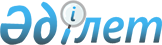 О восстановлении Абралинского района в составе Семипалатинской областиПостановление Веpховного Совета Казахской ССР 15 декабpя 1990 года



          Верховный Совет Казахской Советской Социалистической Республики
ПОСТАНОВЛЯЕТ:




          1. Восстановить Абралинский район в составе Семипалатинской
области в прежних до 22 января 1955 года границах с административным
центром в с. Кайнар (за исключением территории Актайлакского и
Томарского сельсоветов Каркаралинского района Карагандинской
области, входившей ранее в восстанавливаемый район).




          Включить в состав Абралинского района Абралинский, Акбулакский,




Карауленский, Саргалдакский сельсоветы Абайского района
Семипалатинской области и Алгабасский сельсовет Егиндыбулакского
района Карагандинской области.
     2. Карагандинскому и Семипалатинскому областным Советам
народных депутатов осуществить необходимые организационные
мероприятия, связанные с произведенными изменениями
административно-территориального деления.

     Заместитель Председателя
     Верховного совета Казахской ССР
      
      


					© 2012. РГП на ПХВ «Институт законодательства и правовой информации Республики Казахстан» Министерства юстиции Республики Казахстан
				